上海海洋大学教务处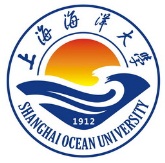 教务处〔20 秋 〕第（10）号上海海洋大学新冠肺炎疫情防控期间校外教学实习管理细则为贯彻落实教育部、上海市教委有关工作要求，做好疫情防控期间校外教学实习工作，保障师生在校外教学实习期间的生命安全、身体健康，有序推进教学实习管理工作，特制定本管理细则。一、总体要求1.在实习开始前，指导教师须组织召开实习动员会，对学生开展疫情防控相关制度、个人防护与消毒等知识和技能的培训，提升学生的疫情防护意识，并发放《学生校外教学实习疫情防控告知书》。2.指导教师要求学生做好个人体温监测并做好记录，如发现学生体温超过37.3℃或身体有其他异常（发热、鼻塞、流涕、咳嗽等症状时）时，要求学生佩戴口罩并及时就医。3.指导教师按应急预案及时处理实习过程中发现的疑似病例情况，并报学院备案。4.指导教师要提醒学生随身携带口罩等个人防护用品。5.实习单位在上海市以外省市的，不可安排学生到疫情中高风险地区实习。实习单位在上海地区的，指导教师要提醒学生在实习过程中不得擅自离沪，要告知学生实习期间按规定做好个人防护。二、集中实习要求1.指导教师要做好学生实习路途防护工作，乘坐大巴前，测量学生体温，体温超过37.3℃者，不得前往实习单位实习，要求学生前往医院就医，并将结果及时向学院报告。2.乘坐大巴时学生要与同乘者保持距离，全程佩戴好口罩，尽量减少与其他学生交流。3.在实习期间时，实习学生严格遵守实习单位疫情防控要求，不得随意出入实习单位，如身体出现发热、干咳、鼻塞、流涕、咽痛等症状应当及时就近就医，并及时告知带队教师和实习单位指导教师。三、分散实习要求1.学院必须掌握学生在实习单位的工作、生活、身体状况，指导教师定时与实习单位、学生沟通联系，密切注意学生身体健康状况，动态掌握学生实习全过程。2.学生分散实习（学生自行前往实习单位）主要活动场所应为实习单位和住宿地点，尽量做到两点一线，做到实习、生活空间相对固定。学生在乘坐公共交通工具时做好个人防护，全程佩戴口罩，如发现乘坐的公共交通工具上或者实习单位有疑似病例，按照当地相关疫情防控措施处理。3.在实习期间时，学生应严格遵守实习单位疫情防控要求，如身体出现发热、干咳、鼻塞、流涕、咽痛等症状应当及时就近就医，并及时告知学校和实习单位指导教师。附：2020年秋季学期学生校外教学实习疫情防控告知书2020年秋季学期学生校外教学实习疫情防控告知书亲爱的同学们：    大家好！    为贯彻落实教育部、上海市教委有关工作要求，做好疫情防控期间校外教学实习工作，保障学生生命安全、身体健康，确保校外教学实习顺利完成，现将有关要求告知如下：在实习开始前，要认真学习各项疫情防控制度，掌握个人防护与消毒等知识和技能，并做好自我健康监测。要严格遵守学校和实习单位疫情防控要求，每天进行体温测量并做好记录。在实习过程中身体如果出现发热、干咳、鼻塞、流涕、咽痛等症状应当及时就近就医，并及时向指导教师和实习单位教师报告有关情况。要随身携带口罩等个人防护用品，乘坐公共交通工具、处于通风条件不好的环境时，要全程佩戴好口罩，做好个人卫生。在公共交通工具上尽量减少与其他人员交流，避免聚集，与同乘者尽量保持距离。尽量避免直接触摸门把手、电梯按钮等公共设施，接触后要及时洗手或用速干手消毒剂等擦拭清洁处理。如发现乘坐的公共交通工具上或者实习单位有疑似病例，按照当地相关疾控措施处理。如在上海以外省市地区实习的学生，不可到疫情中高风险地区，如在上海地区实习的学生，实习过程中不得擅自离沪。